VSTUPNÍ ČÁSTNázev moduluStavební kreslení - zásady kreslení stavebních výkresůKód modulu36-m-3/AM01Typ vzděláváníOdborné vzděláváníTyp moduluodborný průřezovýVyužitelnost vzdělávacího moduluKategorie dosaženého vzděláníH (EQF úroveň 3)Skupiny oborů36 - Stavebnictví, geodézie a kartografie23 - Strojírenství a strojírenská výroba39 - Speciální a interdisciplinární oboryKomplexní úlohaSTAVEBNI KRESLENI - grafické značení, šrafování konstrukcíSTAVEBNÍ KRESLENÍ – kreslení půdorysůObory vzdělání - poznámky23-55-H/01 Klempíř – stavební36-52-H/01 Instalatér36-52-H/02 Mechanik plynových zařízení36-54-H/01 Kameník36-56-H/01 Kominík36-58-H/01 Montér vodovodů a kanalizací a obsluha vodárenských zařízení36-59-H/01 Podlahář36-62-H/01 Sklenář36-63-H/01 Štukatér36-64-H/01 Tesař36-65-H/01 Vodař36-65-H/01 Montér suchých staveb36-67-H/01 Zedník36-67-H/02 Kamnář36-69-H/01 Pokrývač39-41-H/01 Malíř a lakýrníkDélka modulu (počet hodin)32Poznámka k délce moduluPlatnost modulu od30. 04. 2020Platnost modulu doVstupní předpokladyAbsolvování modulů Normalizace a zobrazování a Stavební konstrukce, nebo odpovídající dovednosti a kompetence.JÁDRO MODULUCharakteristika moduluTento modul přinese žákům odborné znalosti a vědomosti potřebné ke čtení technických výkresů, správné orientaci v projektové dokumentaci a následné práci s touto dokumentací ve své odborné praxi. Modul Stavební kreslení směřuje žáky k práci se svou představivostí a prostorovou orientací.Očekávané výsledky učeníŽák:Používá normalizované vyjadřovací prostředky a úpravu technických výkresů při zpracování technické dokumentace;orientuje se v základních pravidlech pro normalizaci projektování, vysvětlí základní pojmyuplatňuje znalost zobrazování a kótování ve stavebních výkresech, zejména při jejich čtenírozlišuje druhy výkresů ve stavební dokumentacipracuje s pojmy formáty výkresů, popis technickým písmem, měřítko výkresů, pracuje a orientuje se v různých druzích čarZobrazuje jednoduché stavební konstrukce a objekty na výkresech a náčrtech; Čte jednoduché stavební výkresy; Orientuje se v projektové dokumentaci staveb a přestaveb budov;rozliší druhy stavebních výkresů jako je půdorys, řez, pohled a dalšípopíše jednotlivé konstrukce a prvky ze stavebního výkresuorientuje se ve výkrese – čte a kreslí nosnou stěnu, zateplenou stěnu, dělící stěnu – příčku, rozlišuje jejich funkci a vztah k nosné konstrukci celého systému objektuorientuje se ve znázorňování odlišných materiálů s využitím šrafování – tj. grafického značení materiálurozlišuje dle vztahu ke konstrukci svislé nosné konstrukce – stěny, sloupy, pilíř a vodorovné nosné konstrukce – desky, trámy, průvlakyorientuje se ve čtení základních stavebních výkresů, dokáže popsat daný konstrukční vztah a návaznostzvládá nakreslit a poté i vysvětlit náčrt konstrukce s využitím získaných znalostíorientuje se ve výkresu základových konstrukcí, dokáže rozlišit a popsat rozdíl mezi základovým pasem a patkourozumí a zvládne nakreslit a popsat komínové těleso v návaznosti na možný větrací systéms využitím např. matematických znalostí zvládne stanovit velikosti daných prvků či konstrukcí, určit plochy a objemy materiálůs využitím, např. matematických znalostí, zvládne převody jednotek délkových, plošných i objemových, ale i ostatních technických parametrů stavební konstrukceorientuje se na „internetu“, kde dokáže vyhledat potřebné technické informacerozumí grafickému znázornění reálné situace a předmětů, dokáže je zpracovat do požadovaného měřítka za pomoci nástrojů jako je půdorys, řez, pohled a následně vysvětlitObsah vzdělávání (rozpis učiva)Zpracování a pochopení jednoduchých stavebních náčrtůZásady kreslení stavebních prvků a konstrukcíKotování stavebních výkresů dle měřítka a typu konstrukcePravidla pro kreslení půdorysů a řezů prvků a konstrukcíVýplně otvorůKreslení oken, dveří, vratPůdorysy, sklopené průřezy, řezyKreslení svislých konstrukcíKreslení nosných stěnKreslení dělících stěnKreslení stěn nedosahujících stropní konstrukceZakreslování obkladůZnačky a označování na výkresechKotování obkladůZakreslování základových konstrukcíKreslení základové spáry, půdorys základů, řezZakreslování schodišť – čtení a kreslení půdorysu a řezu schodištěmZakreslování střech – krovy, ploché střechyKonstrukce klasického krovu, hambalekPlochá střecha – půdorys, řezyUčební činnosti žáků a strategie výukyDoporučuje se kombinovat.Metody slovní:monologické metody (popis, vysvětlování, výklad)dialogické metody (rozhovor, diskuse)metody práce s učebnicí, odborným textem, odborným časopisem, výkresovými podkladyMetody názorně demonstrační:čtení stavebních výkresů různých formátů a měřítekpoužití dataprojektoru a podkladů v elektronické verzivyužití názorných příkladů z praxeUčební činnosti žáků (pod dozorem vyučujícího):práce s ČSN, vyhledání správné technické normy v souvislosti s technologií a pracovním postupemprovádí kreslení stavebních výkresů jednoduché stavby provádí výpočty ploch a objemů konstrukcíZařazení do učebního plánu, ročníkVýuka probíhá v Odborném (popř. Technickém) kreslení, nebo v „Základech stavebnictví“ – průřezový modul pro všechny stavební obory. Doporučuje se vyučovat v prvním ročníku.VÝSTUPNÍ ČÁSTZpůsob ověřování dosažených výsledkůPísemná zkouška – průřezová písemná práce ze všech výsledků učení. Práce bude složena z otevřených otázek a úkolů. Úkoly budou tvořeny vypracováním zadaných výkresů.Kritéria hodnoceníKe splnění písemné zkoušky musí žák získat alespoň 45 % celkového počtu bodů.Doporučená literaturaDOSEDĚL, Antonín. Čítanka výkresů ve stavebnictví. 3. upr. vyd. Praha: Sobotáles, 2004. ISBN 80-86817-06-7.ČSN 01 3420 – Výkresy pozemních staveb – Kreslení výkresů stavební části.PoznámkyObsahové upřesněníOV RVP - Odborné vzdělávání ve vztahu k RVPMateriál vznikl v rámci projektu Modernizace odborného vzdělávání (MOV), který byl spolufinancován z Evropských strukturálních a investičních fondů a jehož realizaci zajišťoval Národní pedagogický institut České republiky. Autorem materiálu a všech jeho částí, není-li uvedeno jinak, je Jaroslava Lorencová. Creative Commons CC BY SA 4.0 – Uveďte původ – Zachovejte licenci 4.0 Mezinárodní.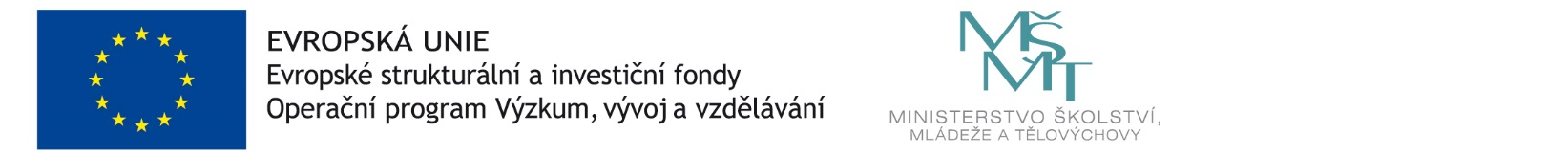 